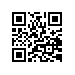 О направлении студентов образовательной программы «Материалы. Приборы. Нанотехнологии» МИЭМ НИУ ВШЭ на преддипломную практикуПРИКАЗЫВАЮ:Направить студентов 2 курса магистратуры образовательной программы «Материалы. Приборы. Нанотехнологии» направления подготовки 11.04.04. Электроника и наноэлектроника, на  преддипломную практику с 09.01.2020-27.03.2020 согласно списку (приложение).Назначить руководителей практики студентов 2 курса магистратуры «Материалы. Приборы. Нанотехнологии» направления подготовки 11.04.04. Электроника и наноэлектроника МИЭМ НИУ ВШЭ согласно списку (приложение).Регистрационный номер: 2.15-02/0912-10Дата регистрации: 09.12.2019И.о. директора,научный руководитель МИЭМ НИУ ВШЭЕ.А. Крук